Sada automatických pipetSet automatických pipet včetně stojánku na  4 pipetynastavitelné pipety manual air displacementpipety jsou plně autoklávovatelné manuální kovový odhazováč  špičekkompatibilita špiček s plastovými špičkami pro pipety firmy Gilsonv setu pipety o rozsahu: 0,1 - 2 µl, 2 - 20 µl, 20 - 200µl a 100 - 1000 ulv setu  špičky DL10 TIPACK, D200 TIPACK, D1000 TIPACKplynule nastavitelné pipety s možností uzamčení pipetovaného objemuPIPETMAN L vyhovuje směrnici o používání nebezpečných látek 2015/863/E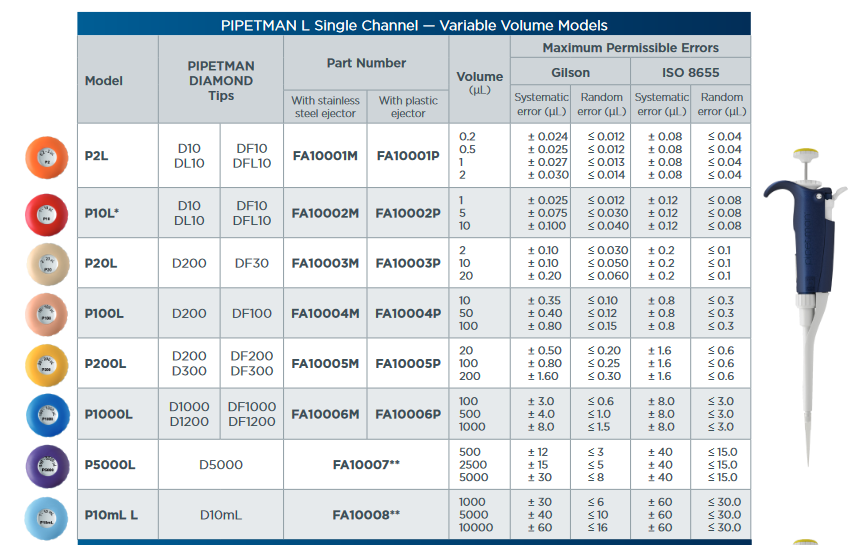 